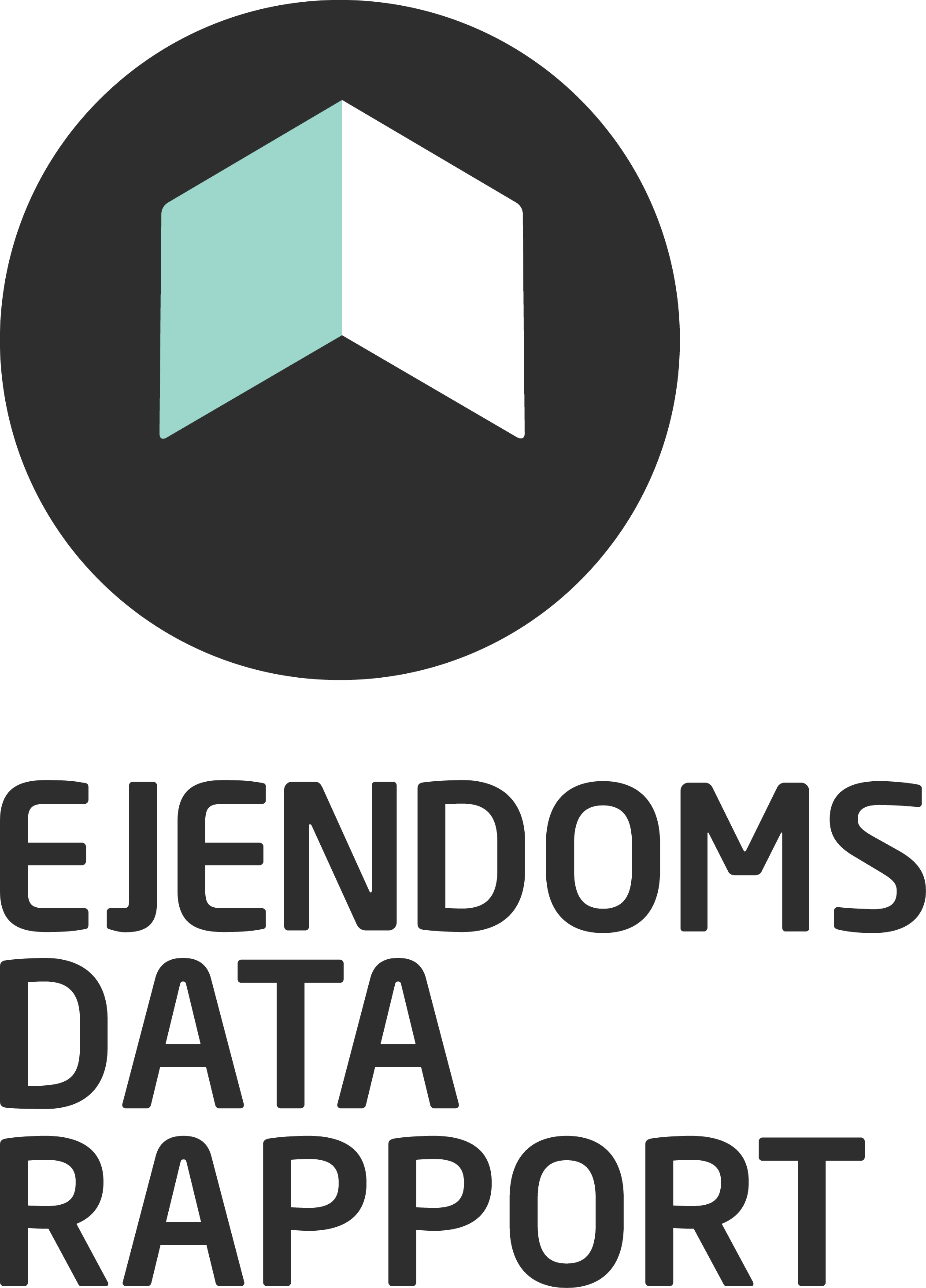 Rapport købt 16/3 2023 Rapport fornyet 13/6 2023 Rapport færdig 13/6 2023For ejendommenSvendborggade 65, 2100 København ØEjendommens adresse	Svendborggade 65, 2100 København ØMatr.nr	1078l Udenbys Klædebo Kvarter, KøbenhavnEjendomsnummer:	044966Kommune:	Københavns KommuneAntal samlet fast ejendomme:	1Antal matrikelnumre	1Antal bygninger:	0Antal enheder:	0Ejerforhold:	Den kommune, hvori ejendommen er beliggendeSamlet grundareal	1924 m²Samlet bebygget areal	0 m²Samlet boligareal	0 m²Samlet erhvervsareal	0 m²Samlet antal værelser	0Detaljeret information om omfattede matrikelnumreMatr.nr. 1078l Udenbys Klædebo Kvarter, KøbenhavnRapport købt 16/3 2023 Rapport fornyet 13/6 2023 Rapport færdig 13/6 2023Svendborggade 652100 København ØRapport købt 16/3 2023 Rapport fornyet 13/6 2023 Rapport færdig 13/6 2023IndholdDette afsnit indeholder alle svar i ejendomsrapporten.Følgende bilag kan hentes:BBR-meddelelsenEjendomsskattebilletVejforsyningVejdirektoratets projekterJordforureningsattestSvendborggade 652100 København ØRapport købt 16/3 2023 Rapport fornyet 13/6 2023 Rapport færdig 13/6 2023ResuméBygningerBBR-meddelelsenFindes der en BBR-meddelelse for ejendommen?	Ja, se bilagOplysninger er indhentet d. 13. juni 2023EnergimærkningHvad er ejendommens energimærke?	Ejendommen har ikke noget energimærkeOplysninger er indhentet d. 13. juni 2023TilstandsrapportFindes der en tilstandsrapport for ejendommen?	NejOplysninger er indhentet d. 13. juni 2023ElinstallationsrapportFindes der en elinstallationsrapport for ejendommen?	NejOplysninger er indhentet d. 13. juni 2023ByggesagEr der igangværende byggesag for ejendommen?	NejOplysninger er indhentet d. 13. juni 2023ByggeskadeforsikringEr der bygninger på ejendommen, som er dækket af byggeskadeforsikring?	NejOplysninger er indhentet d. 13. juni 2023OlietankeEr der registreret oplysninger om olietanke på ejendommen?	NejOplysninger er indhentet d. 13. juni 2023Fredede bygningerEr der registreret fredede bygninger på ejendommen?	NejOplysninger er indhentet d. 13. juni 2023FlexboligtilladelseEr der registreret flexboliger på ejendommen?	NejOplysninger er indhentet d. 13. juni 2023ØkonomiEjendomsskat (grundskyld)Hvad skal der betales i ejendomsskat for ejendommen?	956.958 kr.Oplysninger er indhentet d. 13. juni 2023EjendomsskattebilletFindes der en ejendomsskattebillet for ejendommen?	Ja, se bilagOplysninger er indhentet d. 13. juni 2023Indefrysning af grundskyldsstigningEr der indefrosset grundskyldsstigning på ejendommen?	NejOplysninger er indhentet d. 13. juni 2023Ejendoms- og grundværdiHvad er ejendommens værdi ifølge den offentlige vurdering?	Ingen vurdering registreretOplysninger er indhentet d. 13. juni 2023VurderingsmeddelelseFindes der en vurderingsmeddelelse for ejendommen?	Vurderingsmeddelelse findes ikkeOplysninger er indhentet d. 13. juni 2023Forfalden gæld til kommunenEr der utinglyste gældsposter/garantier/restancer til kommunen, der hæfter på ejendommen og dermed overtages af køberen?	NejOplysninger er indhentet d. 13. juni 2023Svendborggade 652100 København ØRapport købt 16/3 2023 Rapport fornyet 13/6 2023 Rapport færdig 13/6 2023Bemærk: Som udgangspunkt omfatter oplysningen ikke fortrinsberettiget gæld til forsyningsselskaber.HuslejenævnssagerEr der registreret én eller flere huslejenævnsager eller ankenævnsager for ejendommen?	NejOplysninger er indhentet d. 13. juni 2023ArbejderboligEr ejendommen betegnet som arbejderbolig?	NejOplysninger er indhentet d. 13. juni 2023JordrenteEr ejendommen pålagt jordrenteforpligtelse?	NejOplysninger er indhentet d. 13. juni 2023Statstilskud efter stormfaldGiver staten tilskud til oprydning eller gentilplantning af skov efter stormfald?	NejOplysninger er indhentet d. 13. juni 2023PlanerZonestatusHvilken zonestatus er registreret for ejendommen?	ByzoneOplysninger er indhentet d. 13. juni 2023LokalplanerForeligger der lokalplaner eller lokalplanforslag for ejendommen?	JaOplysninger er indhentet d. 13. juni 2023LandzonetilladelserEr der givet en landzonetilladelse til ejendommen?	NejOplysninger er indhentet d. 13. juni 2023KommuneplanerKommuneplaner	JaOplysninger er indhentet d. 13. juni 2023SpildevandsplanerEr ejendommen beliggende indenfor en spildevandsplan?	JaOplysninger er indhentet d. 13. juni 2023VarmeplanerForeligger der varmeplaner for ejendommen?	NejOplysninger er indhentet d. 13. juni 2023VarmeforsyningEr der mulighed for kollektiv varmeforsyning eller er der forsyningsforbud?	JaOplysninger er indhentet d. 13. juni 2023VejforsyningHvad er vejstatus for vejene i området omkring ejendommen?	Se bilag.Oplysninger er indhentet d. 13. juni 2023Vejdirektoratets projekterEr ejendommen beliggende nær Vejdirektoratets projekter?	Nej, se bilagOplysninger er indhentet d. 13. juni 2023Hovedstadsområdets transportkorridorerEr ejendommen helt eller delvist beliggende indenfor hovedstadsområdets transportkorridorer?	NejOplysninger er indhentet d. 13. juni 2023Landsplandirektiv "Baltic Pipe"Er ejendommen helt eller delvist beliggende indenfor arealreservationen for Baltic Pipe?	NejOplysninger er indhentet d. 13. juni 2023Landsplandirektiv "Udviklingsområder"Er ejendommen helt eller delvist beliggende indenfor et udviklingsområde?	NejOplysninger er indhentet d. 13. juni 2023Svendborggade 652100 København ØRapport købt 16/3 2023 Rapport fornyet 13/6 2023 Rapport færdig 13/6 2023Spildevand og drikkevandAktuelle afløbsforholdHvilke afløbsforhold er der registreret for ejendommen?	Ingen afløbsforhold registreretOplysninger er indhentet d. 13. juni 2023Tilladelser vedr. spildevandsforhold på ejendommenEr der registreret tilladelser vedr. spildevandsforhold på ejendommen?	NejOplysninger er indhentet d. 13. juni 2023Påbud vedr. spildevandsforhold på ejendommenEr der registreret påbud vedr. spildevandsforhold på ejendommen?	NejOplysninger er indhentet d. 13. juni 2023Medlemskab af spildevandsforsyningEr der registreret medlemskab af spildevandsforsyningsselskab på ejendommen?	NejOplysninger er indhentet d. 13. juni 2023Aktuel vandforsyningHvilken type vandforsyning er der registreret for ejendommen?	Ingen vandforsyning registreretOplysninger er indhentet d. 13. juni 2023Påbud/dispensationer/anbefalinger vedr. vandindvindingsanlæg på ejendommenFindes der på ejendommen vandindvindingsanlæg/-boringer, hvortil der er udstedt påbud eller givet kogeanbefaling?	NejOplysninger er indhentet d. 13. juni 2023Grundvand - DrikkevandsinteresserEr ejendommen beliggende i et område med drikkevandsinteresser?	NejOplysninger er indhentet d. 13. juni 2023Grundvand - Følsomme indvindingsområderEr ejendommen beliggende i et følsomt indvindingsområde?	NejOplysninger er indhentet d. 13. juni 2023JordforureningJordforureningsattestFindes der jordforureningsattest for ejendommen?	Ja, se bilagOplysninger er indhentet d. 13. juni 2023Kortlagt jordforureningEr der kortlagt jordforurening for ejendommen?	JaOplysninger er indhentet d. 13. juni 2023OmrådeklassificeringEr ejendommen beliggende i et område klassificeret som lettere forurenet?	JaOplysninger er indhentet d. 13. juni 2023Påbud iht. jordforureningslovenEr der på ejendommen registreret påbud iht. jordforureningsloven i arealinformationssystemet (DAI)?. . NejOplysninger er indhentet d. 13. juni 2023Natur, skov og landbrugFredskovEr ejendommen pålagt fredskovspligt?	NejOplysninger er indhentet d. 13. juni 2023MajoratsskovEr der noteret majoratsskov på ejendommen?	NejOplysninger er indhentet d. 13. juni 2023Svendborggade 652100 København ØRapport købt 16/3 2023 Rapport fornyet 13/6 2023 Rapport færdig 13/6 2023Beskyttet naturEr der beskyttede naturtyper eller beskyttede vandløb på ejendommen?	NejOplysninger er indhentet d. 13. juni 2023De faktiske forhold på arealet afgør, om det er beskyttet eller ej. Registreringen er derfor vejledende. Se appendix for yderligere information.Internationale naturbeskyttelsesområderEr der arealer, der er udpeget som internationalt naturbeskyttelsesområde på ejendommen?	NejOplysninger er indhentet d. 13. juni 2023LandbrugspligtEr ejendommen pålagt landbrugspligt?	NejOplysninger er indhentet d. 13. juni 2023Fredede fortidsminder, bygge- og beskyttelseslinjerFredede fortidsminder og fortidsmindebeskyttelseslinjerEr der registreret fredede fortidsminder/fortidsmindebeskyttelseslinjer på ejendommen?	NejOplysninger er indhentet d. 13. juni 2023Beskyttede sten- og jorddigerEr der beskyttede sten- eller jorddiger på ejendommen?	NejOplysninger er indhentet d. 13. juni 2023SkovbyggelinjerEr ejendommen beliggende indenfor en skovbyggelinje?	NejOplysninger er indhentet d. 13. juni 2023Sø- og åbeskyttelseslinjerEr ejendommen beliggende indenfor en sø- eller åbeskyttelseslinje?	NejOplysninger er indhentet d. 13. juni 2023KirkebyggelinjerEr ejendommen beliggende indenfor en kirkebyggelinje?	NejOplysninger er indhentet d. 13. juni 2023KlitfredningslinjeEr ejendommen beliggende indenfor en klitfredningslinje?	NejOplysninger er indhentet d. 13. juni 2023StrandbeskyttelseslinjeEr ejendommen beliggende indenfor en strandbeskyttelseslinje?	NejOplysninger er indhentet d. 13. juni 2023Svendborggade 652100 København ØRapport købt 16/3 2023 Rapport fornyet 13/6 2023 Rapport færdig 13/6 2023ØkonomiEjendomsskat (grundskyld)Hvad skal der betales i ejendomsskat for ejendommen?	956.958 kr.Ejendomsskat opkræves af kommunen. Grundskylden beregnes som en promillesats af den laveste af de to seneste grundværdiansættelser. Promillesatsen varierer afhængig af kommunen. Derudover kan der i den samlede ejendomsskat indgå grundskyld vedr. stuehuse og landbrug samt forskellige dækningsbidrag.BEMÆRK: Hvis vurderingsejendommen består af arealer beliggende i flere kommuner, skal der for at få et fuldstændigt overblik også bestilles ejendomsdatarapporter for opkrævningsejendommene i de øvrige kommuner.Oplysninger vedr. ejendomsskat (grundskyld) er indhentet d 13. juni 2023Skatteår	2023Kommune	Københavns KommuneGrundskyld	956.957,81 kr.Grundskyld af værdi af skovbrug/landbrug	0 kr.Grundskyld af værdi af stuehus	0 kr.Dækningsafgift, erhvervsejendomme	0 kr.Dækningsafgift af forskelsværdi	0 kr.Dækningsafgift af grundværdi	0 kr.Dækningsafgift af grundværdi (statsejendomme)	0 kr.Skat ialt	956.957,81 kr.KontaktoplysningerAdministrativ myndighed	KommunenForfalden gæld til kommunenEr der utinglyste gældsposter/garantier/restancer til kommunen, der hæfter på ejendommen og dermed overtages af køberen?	NejBemærk: Som udgangspunkt omfatter oplysningen ikke fortrinsberettiget gæld til forsyningsselskaber."Her fremgår evt. forfalden fortrinsberettiget gæld til kommunen, dvs. gæld der hæfter på ejendommen, og derfor overtages af evt. køber.NB: Hvis vurderingsejendommen har arealer i flere kommuner, skal der også bestilles ejendomsdatarapporter for opkrævningsejendommene i de andre kommuner.Ved JA til forfalden gældHvis der er registreret fortrinsberettiget forfalden gæld på ejendommen, kan kommunen have påbegyndt at inddrive gælden. I den forbindelse kan der påløbe yderligere omkostninger i forbindelse med inddrivelsesforretningen. Størrelsen af disse omkostninger er ikke indeholdt i Ejendomsdatarapporten, men kan fås ved henvendelse til kommunen.Ved tvangsauktionDer tages forbehold for yderligere fortrinsberettigede restancer samt omkostninger, der tilskrives i kommunens debitorsystem frem til auktionsdagen (fx ejendomsskat, rykkergebyrer mv.)Ved tvangsauktion i næste kalenderår bør rapporten fornys efter nytår. Hvis fornyelsen ikke indeholder gældsposter fra den nye ejendomsskattebillet, bør kommunen kontaktes.Vedr. beløb sendt til inddrivelse hos SKATSvendborggade 652100 København ØRapport købt 16/3 2023 Rapport fornyet 13/6 2023 Rapport færdig 13/6 2023Der tages forbehold for evt. inddrivelsesomkostninger, der hæfter på ejendommen. Oplysning fås ved kontakt til SKAT Inddrivelse.EJENDOMSSKAT 1 og 2 halvårI starten af 1. og 2. halvår kan det fremgå af ejendomsdatarapporten, at der forfalden gæld på ejendommen, selvom den rettidige indb.dag for ejendomsskat o.lign. IKKE er overskredet. Problemet opstår, hvis forfaldsdatoen ligger FØR sidste rettidige indb.dag.Oplysninger vedr. forfalden gæld til kommunen på ejendommen er indhentet d. 13. juni 2023Er der forfalden gæld på ejendommen?	NejForfalden gæld i alt	0 krGælden er opgjort pr	13-06-2023Er der renter, der er overført til ESR og derfor ikke er medtaget i opgørelsen	NejGældsposter vedrørende: Lejelovens §46BKrav i alt vedrørende denne gældstype	0 krGældsposter vedrørende: ByggesagsgebyrKrav i alt vedrørende denne gældstype	0 krGældsposter vedrørende: AfsavnsrenterKrav i alt vedrørende denne gældstype	0 krGældsposter vedrørende: EjendomsskatKrav i alt vedrørende denne gældstype	0 krGældsposter vedrørende: Renter ejendomsskattelånKrav i alt vedrørende denne gældstype	0 krGældsposter vedrørende: Renhold fortoveKrav i alt vedrørende denne gældstype	0 krGældsposter vedrørende: AffaldsgebyrKrav i alt vedrørende denne gældstype	0 krGældsposter vedrørende: Skyldig rottebekæmpelsesgebyrKrav i alt vedrørende denne gældstype	0 krGældsposter vedrørende: RottebekæmpelsesgebyrKrav i alt vedrørende denne gældstype	0 krGældsposter vedrørende: SkorstensfejerarbejdeKrav i alt vedrørende denne gældstype	0 krGældsposter vedrørende: VejvedligeholdelseKrav i alt vedrørende denne gældstype	0 krGældsposter vedrørende: RetsafgiftKrav i alt vedrørende denne gældstype	0 krGældsposter vedrørende: UnderretningsgebyrKrav i alt vedrørende denne gældstype	0 krSvendborggade 652100 København ØRapport købt 16/3 2023 Rapport fornyet 13/6 2023 Rapport færdig 13/6 2023KontaktoplysningerAdministrativ myndighed	KommunenKontaktoplysninger - forklaring	Kontakt egen kommunePlanerZonestatusHvilken zonestatus er registreret for ejendommen?	ByzoneLandet er opdelt i 3 zoner: by- og landzoner og sommerhusområder. Der gælder forskellige regler alt afhængig af hvilken zone, der er tale om. Hvilke arealer, der er by- eller landzone og sommerhusområder fremgår af planlovens § 34.Oplysninger vedr. zonestatus er indhentet d 13. juni 2023Zonestatus: ByzoneMatr.nr. 1078l Udenbys Klædebo Kvarter, KøbenhavnAndel af matrikel dækket af zonen	100 %KontaktoplysningerAdministrativ myndighed	KommunenKontaktoplysninger - forklaring	Kontakt egen kommuneLokalplanerForeligger der lokalplaner eller lokalplanforslag for ejendommen?	JaBemærk, at oplysningen omfatter både vedtagne lokalplaner og lokalplanforslag.Lokalplaner, vedtagneLokalplaner indeholder detaljerede og bindende bestemmelser for, hvordan et bestemt, afgrænset område må benyttes eller et projekt konkret skal udføres.Oplysninger vedr. lokalplaner, vedtagne er indhentet d. 13. juni 2023Lokalplan: Østre Gasværk KvarteretPlanens navn	Østre Gasværk KvarteretPlannummer	545Kommune	KøbenhavnPlanstatus	VedtagetDato for offentliggørelse af planforslag	22-09-2016Dato for vedtagelse af plan	30-03-2017Dato for ikrafttrædelse af plan	10-04-2017Dato for start af offentliggørelsesperioden	23-12-2016Dato for slut på offentliggørelsesperioden	13-01-2017Generel anvendelse	Blandet bolig og erhvervEr det sandt, at zonen ikke reguleres af planens bestemmelser?	JaEr det sandt, at bebyggelsesomfang ikke reguleres af planens bestemmelser?	JaSvendborggade 652100 København ØRapport købt 16/3 2023 Rapport fornyet 13/6 2023 Rapport færdig 13/6 2023Er det sandt, at områdeanvendelsen ikke reguleres af planens bestemmelser?	NejMindst tilladte miljøklasse	1Maksimalt tilladte miljøklasse	2Link til plandokument	LinkHar planen en kompleksitet der ikke entydigt kan beskrive anvendelse, omfang og udstykning?	NejAndre bestemmelser:Anden bestemmelse	Skilte/facade reguleringSpecifik anvendelse: BoligområdeSpecifik anvendelse	BoligområdeSpecifik anvendelse: FællesanlægSpecifik anvendelse	FællesanlægSpecifik anvendelse: Kontor- og serviceerhvervSpecifik anvendelse	Kontor- og serviceerhvervSpecifik anvendelse: Sports- og idrætsanlægSpecifik anvendelse	Sports- og idrætsanlægSpecifik anvendelse: SundhedsinstitutionerSpecifik anvendelse	SundhedsinstitutionerSpecifik anvendelse: DaginstitutionerSpecifik anvendelse	DaginstitutionerSpecifik anvendelse: DøgninstitutionerSpecifik anvendelse	DøgninstitutionerSpecifik anvendelse: Kulturelle institutionerSpecifik anvendelse	Kulturelle institutionerMatr.nr. 1078l Udenbys Klædebo Kvarter, KøbenhavnAndel af matrikel dækket af plan	100 %Delområde IDelområdenummer	IGenerel anvendelse	BoligområdeEr det sandt, at zonetilhørsforholdet ikke reguleres af delområdets bestemmelser?	JaEr det sandt, at bebyggelsesomfang ikke reguleres af delområdets bestemmelser?	NejEr det sandt, at områdeanvendelsen ikke reguleres af delområdets bestemmelser?	NejMaksimal bebyggelsesprocent	145 %Mindst tilladte miljøklasse	1Maksimalt tilladte miljøklasse	2Har delområdet en kompleksitet der ikke entydigt kan beskrive anvendelse, omfang og udstykning?. NejAndre bestemmelser:Anden bestemmelse	Skilte/facade reguleringSpecifik anvendelse: BoligområdeSvendborggade 652100 København ØRapport købt 16/3 2023 Rapport fornyet 13/6 2023 Rapport færdig 13/6 2023Specifik anvendelse	BoligområdeSpecifik anvendelse: FællesanlægSpecifik anvendelse	FællesanlægSpecifik anvendelse: Kontor- og serviceerhvervSpecifik anvendelse	Kontor- og serviceerhvervSpecifik anvendelse: Sports- og idrætsanlægSpecifik anvendelse	Sports- og idrætsanlægSpecifik anvendelse: SundhedsinstitutionerSpecifik anvendelse	SundhedsinstitutionerSpecifik anvendelse: DaginstitutionerSpecifik anvendelse	DaginstitutionerSpecifik anvendelse: DøgninstitutionerSpecifik anvendelse	DøgninstitutionerSpecifik anvendelse: Kulturelle institutionerSpecifik anvendelse	Kulturelle institutionerMatr.nr. 1078l Udenbys Klædebo Kvarter, KøbenhavnAndel af matrikelnummer dækket af delområdet	100 %KontaktoplysningerAdministrativ myndighed	KommunenKontaktoplysninger - forklaring	Kontakt egen kommuneLokalplaner, forslagSe forklaring under "Lokalplaner, vedtagne"Oplysninger vedr. lokalplaner, forslag er indhentet d. 13. juni 2023KontaktoplysningerAdministrativ myndighed	KommunenKommuneplanerKommuneplaner	JaKommuneplaner, vedtagneKommunerne skal efter planloven opretholde og vedligeholde kommuneplanen.Kommuneplanen omfatter en periode på 12 år og fastlægger de overordnede mål og retningslinjer for den enkelte kommunes udvikling, både i byerne og i det åbne land. Kommunalbestyrelsen skal løbende revidere kommuneplanen.Kommuneplanen udgør rammen for udarbejdelse af lokalplaner og er grundlag for behandling af en række sager, herunder den konkrete administration i det åbne land og ansøgninger om byggetilladelse.Svendborggade 652100 København ØRapport købt 16/3 2023 Rapport fornyet 13/6 2023 Rapport færdig 13/6 2023Kommuneplaner har delvis retsvirkning. idet de fastsætter rammebestemmelserne for delområderne og som hovedregel angiver:arealets overordnede anvendelsebebyggelsesprocentbebyggelsens største højdeog andre særlige hensyn -fx bygningsbevaringshensynOplysninger vedr. kommuneplaner, vedtagne er indhentet d. 13. juni 2023Kommuneplan: Københavns Kommuneplan 2019 Verdensby med ansvarPlanens navn	Københavns Kommuneplan 2019 Verdensby med ansvarKommune	KøbenhavnDato for vedtagelse af plan	27-02-2020Dato for ikrafttrædelse af plan	20-04-2020Link til plandokument	LinkMatr.nr. 1078l Udenbys Klædebo Kvarter, KøbenhavnKontaktoplysningerAdministrativ myndighed	KommunenKontaktoplysninger - forklaring	Kontakt egen kommuneKommuneplaner, forslagSe forklaring under "Kommuneplaner, vedtagne"Oplysninger vedr. kommuneplaner, forslag er indhentet d. 13. juni 2023Kommuneplanramme, vedtagetSe forklaring under "Kommuneplaner, vedtagne"Oplysninger vedr. kommuneplanramme, vedtaget er indhentet d. 13. juni 2023Kommuneplan: R19.B.2.18Planens navn	R19.B.2.18Plannummer. . . . . . . . . . . . . . . . . . . . . . . . . . . . . . . . . . . . . . . . . . . . . . . . . . . . . . . . . . . . . . . . . . . . . . . . . . . . . . . . . . . . . . . . . . . . R19.B.2.18Kommuneplanid på den kommuneplan, rammen vedrører	9669538Navn på plandistrikt	2. ØsterbroPlanstatus	VedtagetDato for vedtagelse af plan	27-02-2020Dato for ikrafttrædelse af plan	20-04-2020Generel anvendelse	BoligområdeFremtidig planzone	ByzoneEr det sandt, at bebyggelsesomfang ikke reguleres af planens bestemmelser?	NejMaksimal bebyggelsesprocent	185 %Maksimal bygningshøjde	45 mMindst tilladte miljøklasse	1Maksimalt tilladte miljøklasse	2Link til plandokument	LinkSærlige forhold	Området er omfattet af rækkefølgebestemmelser.Parkeringsdækningen kan etableres i det tilstødende område til offentlige formål (Plannr. R19.O.2.17).Specifik anvendelse: BoligområdeSpecifik anvendelse	BoligområdeMatr.nr. 1078l Udenbys Klædebo Kvarter, KøbenhavnAndel af matrikel dækket af plan	100 %Svendborggade 652100 København ØRapport købt 16/3 2023 Rapport fornyet 13/6 2023 Rapport færdig 13/6 2023Kommuneplanramme, forslagSe forklaring under "Kommuneplaner, vedtagne"Oplysninger vedr. kommuneplanramme, forslag er indhentet d. 13. juni 2023Kommuneplanstrategi, vedtagetSe forklaring under "Kommuneplaner, vedtagne"Oplysninger vedr. kommuneplanstrategi, vedtaget er indhentet d. 13. juni 2023Kommuneplan: DEN SAMMENHÆNGENDE BYPlanens navn	DEN SAMMENHÆNGENDE BYKommune	KøbenhavnPlanstatus	VedtagetOmfang af revision	Fuld revisonDato for vedtagelse af plan	11-12-2014Dato for ikrafttrædelse af plan	11-12-2014Link til plandokument	LinkMatr.nr. 1078l Udenbys Klædebo Kvarter, KøbenhavnKommuneplan: Verdensby med ansvar - Kommuneplanstrategi 2018 for KøbenhavnPlanens navn	Verdensby med ansvar - Kommuneplanstrategi 2018 for KøbenhavnPlannummer	kps18Kommune	KøbenhavnPlanstatus	VedtagetOmfang af revision	Fuld revisonDato for vedtagelse af plan	28-02-2019Dato for ikrafttrædelse af plan	09-04-2019Link til plandokument	LinkMatr.nr. 1078l Udenbys Klædebo Kvarter, KøbenhavnKommuneplanstrategi, forslagSe forklaring under "Kommuneplaner, vedtagne"Oplysninger vedr. kommuneplanstrategi, forslag er indhentet d. 13. juni 2023Kommuneplantillæg, vedtagetSe forklaring under "Kommuneplaner, vedtagne"Oplysninger vedr. kommuneplantillæg, vedtaget er indhentet d. 13. juni 2023Kommuneplantillæg, forslagSe forklaring under "Kommuneplaner, vedtagne"Oplysninger vedr. kommuneplantillæg, forslag er indhentet d. 13. juni 2023Svendborggade 652100 København ØRapport købt 16/3 2023 Rapport fornyet 13/6 2023 Rapport færdig 13/6 2023Kommuneplantillæg, vvm, vedtagetSe forklaring under "Kommuneplaner, vedtagne"Oplysninger vedr. kommuneplantillæg, vvm, vedtaget er indhentet d. 13. juni 2023Kommuneplantillæg, vvm, forslagSe forklaring under "Kommuneplaner, vedtagne"Oplysninger vedr. kommuneplantillæg, vvm, forslag er indhentet d. 13. juni 2023SpildevandsplanerEr ejendommen beliggende indenfor en spildevandsplan?	JaKloakopland, vedtagetKloakoplande indeholder oplysninger om hvilken kloakeringsstatus ejendommene i et område har iht. kommunens planer og hvilken kloakeringsstatus de evt. planlægges at få i fremtiden.Vær opmærksom på at kloaktyper omtalt i planer ikke nødvendigvis er den samme som de aktuelle afløbsforhold på ejendommen.Oplysninger vedr. kloakopland, vedtaget er indhentet d. 13. juni 2023Er matrikelnummeret beliggende indenfor et kloakopland?	JaSpildevandsplan: 227 - Fælleskloakeret (spildevand og overfladevand løber i samme ledning)Navn på område med kloakopland	227Eksisterende kloaktype for området	Fælleskloakeret (spildevand og overfladevand løber i samme ledning)Er der planlagt ændringer af kloakeringen i forhold til den eksisterende kloakering i det område, hvor ejendommen er beliggende?	NejMatr.nr. 1078l Udenbys Klædebo Kvarter, KøbenhavnAndel af matrikelnummeret, der er dækket af planen	100 %KontaktoplysningerAdministrativ myndighed	KommunenKloakopland, forslagSe forklaring under "Kloakopland, vedtagne"Oplysninger vedr. kloakopland, forslag er indhentet d. 13. juni 2023Er matrikelnummeret beliggende indenfor et forslag til kloakopland?	NejKontaktoplysningerAdministrativ myndighed	KommunenUdtræden af spildevandsforsyning, vedtagetSom udgangspunkt er der tilslutningspligt til offentlig spildevandsforsyning. Denne oplysning svarer på, om kommunen evt. er indstillet på at ophæve tilslutningsretten og -pligten til spildevandsforsyning helt eller delvist.Oplysninger vedr. udtræden af spildevandsforsyning, vedtaget er indhentet d. 13. juni 2023Svendborggade 652100 København ØRapport købt 16/3 2023 Rapport fornyet 13/6 2023 Rapport færdig 13/6 2023Er matrikelnummeret beliggende indenfor et område, hvor kommunalbestyrelsen er indstillet på at ophæve tilslutningsretten og -pligten til spildevandsforsyning helt eller delvist?	NejKontaktoplysningerAdministrativ myndighed	KommunenKontaktoplysninger - forklaring	Kontakt egen kommuneUdtræden af Spildevandsforsyning, forslagSe forklaring under "Udtræden af Spildevandsforsyning, vedtagne"Oplysninger vedr. udtræden af spildevandsforsyning, forslag er indhentet d 13. juni 2023Er matrikelnummeret beliggende indenfor et område, hvor kommunalbestyrelsen har stillet forslag om at kunne ophæve tilslutningsretten og -pligten til spildevandsforsyning helt eller delvist?	NejKontaktoplysningerAdministrativ myndighed	KommunenRenseklasseRenseklasse viser, hvilken renseklasser, der gælder i det område ejendommen ligger i og derved, hvilke rensekrav ejendommens spildevandsanlæg skal opfylde.Renseklassekravet er kun relevant for ejendomme, som ikke er tilsluttet det kommunale kloaknet.Oplysninger vedr. renseklasse er indhentet d. 13. juni 2023Er matrikelnummeret beliggende indenfor et område, hvor der er udpeget renseklasse?	NejKontaktoplysningerAdministrativ myndighed	KommunenKontaktoplysninger - forklaring	Kontakt egen kommuneVarmeforsyningEr der mulighed for kollektiv varmeforsyning eller er der forsyningsforbud?	JaBemærk, at oplysningen er opdelt i hhv. Forsyningsområde, Område med forsyningsforbud samt Område med tilslutningspligt.Aktuel varmeforsyning kan ses af BBR meddelelsen.Forsyningsområde, vedtagetEt forsyningsområde er et område, som af kommunalbestyrelsen er godkendt til kollektiv varmeforsyning, dvs. fjernvarme eller individuel naturgasforsyning (også kaldt: forsyningsform).Oplysningen angiver, hvilken forsyningsform, der er til rådighed for området. Hvis området ikke er udlagt til kollektiv varmeforsyning, har bygninger i området typisk individuelle opvarmningsformer, såsom oliefyr eller varmepumpe.Oplysninger vedr. forsyningsområde, vedtaget er indhentet d. 13. juni 2023Er matrikelnummeret beliggende i et forsyningsområde?	JaVarmeforsyning: Varmeplan 1984 - FjernvarmeNavn på forsyningsområde	armeplan 1984Forsyningsform	FjernvarmeForsyningsselskab	HOFOR FJERNVARME P/SMatr.nr. 1078l Udenbys Klædebo Kvarter, KøbenhavnSvendborggade 652100 København ØRapport købt 16/3 2023 Rapport fornyet 13/6 2023 Rapport færdig 13/6 2023Andel af matrikelnummeret, der er dækket af planen	100 %KontaktoplysningerAdministrativ myndighed	KommunenKontaktoplysninger - forklaring	Kontakt egen kommuneOmråde med forsyningsforbud, vedtagetHvis det skønnes nødvendigt for gennemførelse af varmeplanlægningen, kan kommunen bestemme, at nærmere angivne opvarmningssystemer ikke må etableres i eksisterende eller ny bebyggelse inden for et afgrænset geografisk område. Sådanne forsyningsforbud foretages typisk i områder, der er eller vil blive udlagt til kollektiv varmeforsyning.Kommunalbestyrelsen kan give dispensation fra forsyningsforbuddet. Evt. dispensationer fremgår ikke af denne registrering.Oplysninger vedr. område med forsyningsforbud, vedtaget er indhentet d 13. juni 2023Er matriklen beliggende i et område med forsyningsforbud?	JaVarmeforsyning: Elvarmeforbud 1994 - ElNavn på område med forsyningsforbud	Elvarmeforbud 1994Hvilke opvarmningsformer er der forbud mod?	ElMatr.nr. 1078l Udenbys Klædebo Kvarter, KøbenhavnAndel af matrikelnummeret, der er dækket af planen	100 %KontaktoplysningerAdministrativ myndighed	KommunenKontaktoplysninger - forklaring	Kontakt egen kommuneOmråde med tilslutningspligt, vedtagetKommunalbestyrelsen kunne før 1. januar 2019 enten via et tilslutningsprojekt, som er reguleret i varmeforsyningsloven, eller en lokalplan, som er reguleret i planloven, pålægge tilslutnings- eller forblivelsespligt til den kollektive varmeforsyning i området.Oplysninger vedr. område med tilslutningspligt, vedtaget er indhentet d. 13. juni 2023Er matriklen beliggende i et område med tilslutningspligt eller forblivelsespligt?	NejKontaktoplysningerAdministrativ myndighed	KommunenKontaktoplysninger - forklaring	Kontakt egen kommuneVejdirektoratets projekterEr ejendommen beliggende nær Vejdirektoratets projekter?	Nej, se bilagDer leveres kort for området omkring ejendommen. Kortet viser med farvemarkering om ejendommen er beliggende indenfor et af Vejdirektoratets projekter, som vejmyndigheden enten undersøger, planlægger eller er ved at anlægge. På kortet vil det fremgå hvilken anlægsfase som projektet befinder sig i. På kortet fremvises Vejdirektoratets projekter som en 150 meter buffer omkring projektets midterlinje. Det er vigtigt at gøre opmærksom på, at bufferen IKKE angiver projektets geometri eller udbredelse – det er alene en buffer, der kan bruges til at fremsøge info om, om en ejendom ligger i nærheden af et projekt.Eksisterer der ingen af Vejdirektoratets projekter nær ejendommen vil kun farvemarkering af selve ejendommens placering blive vist.Oplysninger vedr. vejdirektoratets projekter er indhentet d 13. juni 2023Svendborggade 652100 København ØRapport købt 16/3 2023 Rapport fornyet 13/6 2023 Rapport færdig 13/6 2023KontaktoplysningerAdministrativ myndighed	Vejmyndigheden (Vejdirektoratet eller kommunen)Kontaktoplysninger - forklaring	Administrativ myndighed: VejdirektoratetSpildevand og drikkevandAktuelle afløbsforholdHvilke afløbsforhold er der registreret for ejendommen?. . . . . . . . . . . . . . . . . . . . . . . . . . . . . . . . . . . . . . . . . .Ingen afløbsforhold registreretFor alle bebyggede ejendomme skal det oplyses, hvordan spildevand og regnvand bortledes. Der skelnes overordnet mellem om ejendommen er beliggende i eller udenfor et kloakeret område.Bebyggede ejendomme, der er beliggende i et kloakeret område kan inddeles efter om ejendommen ligger i et område, hvor regnvand (overfladevandet fra tage og befæstede arealer) og spildevand (køkken, toilet og bad mv.) ledes til to separate rørsystemer eller om alt bortledes i ét og samme rørsystem.Bebyggede ejendomme, der er beliggende udenfor et kloakeret område eller er udtrådt af kloakfællesskab, kan inddeles efter den måde spildevandet behandles.Du kan læse mere om registrering af afløbsforhold i BBR på https://ki.bbr.dk/bbr-vejledning. Oplysninger vedr. aktuelle afløbsforhold er indhentet d 13. juni 2023Matr.nr. 1078l Udenbys Klædebo Kvarter, KøbenhavnKontaktoplysningerAdministrativ myndighed	KommunenKontaktoplysninger - forklaring	Kontakt egen kommuneAktuel vandforsyningHvilken type vandforsyning er der registreret for ejendommen?. . . . . . . . . . . . . . . . . . . . . . . . . . . . . . . .Ingen vandforsyning registreretOplysningen viser hvilken form for vandforsyning en ejendom er tilkoblet, fx alment eller privat alment vandforsyningsanlæg, brønd, vandindvindingsanlæg (egen boring), ikke alment vandforsyningsanlæg eller blandet vandforsyning.Oplysninger vedr. aktuel vandforsyning er indhentet d. 13. juni 2023Matr.nr. 1078l Udenbys Klædebo Kvarter, KøbenhavnKontaktoplysningerAdministrativ myndighed	KommunenJordforureningKortlagt jordforureningEr der kortlagt jordforurening for ejendommen?	JaKortlagt jordforurening kan være betegnet som kortlagt på hhv. vidensniveau 1 (V1) og/eller vidensniveau 2 (V2) i henhold til lov om forurenet jord.Svendborggade 652100 København ØRapport købt 16/3 2023 Rapport fornyet 13/6 2023 Rapport færdig 13/6 2023Oplysningen fremgår også af jordforureningsattesten.Kortlagt jordforurening - V1Et areal betegnes som kortlagt på vidensniveau 1, hvis der er tilvejebragt en faktisk viden om aktiviteter på arealet eller aktiviteter på andre arealer, der kan have været kilde til jordforurening på arealet.Oplysninger vedr. kortlagt jordforurening - v1 er indhentet d. 13. juni 2023Matr.nr. 1078l Udenbys Klædebo Kvarter, KøbenhavnEr der kortlagt jordforurening af typen V1 for matrikelnummeret?	NejKontaktoplysningerAdministrativ myndighed	Regionen (For Bornholm: Bornholms Regionskommune)Kortlagt jordforurening - V2Et areal betegnes som kortlagt på vidensniveau 2, hvis der er tilvejebragt et dokumentationsgrundlag, der gør, at det med høj grad af sikkerhed kan lægges til grund, at der på arealet er en jordforurening af en sådan art og koncentration, at forureningen kan have skadelig virkning på mennesker og miljø.Oplysninger vedr. kortlagt jordforurening - v2 er indhentet d. 13. juni 2023Matr.nr. 1078l Udenbys Klædebo Kvarter, KøbenhavnEr der kortlagt jordforurening af typen V2 for matrikelnummeret?	JaKontaktoplysningerAdministrativ myndighed	Regionen (For Bornholm: Bornholms Regionskommune)OmrådeklassificeringEr ejendommen beliggende i et område klassificeret som lettere forurenet?	JaHer oplyses det, om ejendommen ligger i et område, hvor jorden antages at være lettere forurenet. Hvis ejendommen er omfattet af lettere forurening, kan der være anmeldepligt ved større jordflytning.Oplysninger vedr. områdeklassificering er indhentet d 13. juni 2023Matr.nr. 1078l Udenbys Klædebo Kvarter, KøbenhavnEr matriklen beliggende i et større område klassificeret som lettere forurenet?	JaSe kort for matriklen på Danmarks Miljøportal	LinkOmråder på matriklen:Type	Områdeklassificering (1 stk.)Klasse	Område med krav om analyserKontaktoplysningerAdministrativ myndighed	KommunenSvendborggade 652100 København ØRapport købt 16/3 2023 Rapport fornyet 13/6 2023 Rapport færdig 13/6 2023Om ejendomsdatarapportenGenerelt om ejendomsdatarapportenEn ejendomsdatarapport bestilles efter fremsøgning af en given ejendom. Derefter henter systemet bag ejendomsdatarapporten oplysninger i offentlige registre om den pågældende ejendom. Enkelte oplysninger hentes hos kommunen. Med en oplysning menes et svar på et spørgsmål og evt. et bilag. De hentede oplysninger præsenteres i ejendomsdatarapportens forskellige elementer: en rapport, en række bilag samt et appendiks, hvor der kan læses nærmere om oplysningerne, der indgår i ejendomsdatarapporten. Endelig præsenteres et overblik over svarene iejendomsrapporten. Alle ejendomsdatarapportens elementer kan ses online eller hentes som dokument i en fil (pdf) til elektronisk visning eller udskrift.Du får besked pr e-mail/SMS, når rapporten er komplet. Det kan tage op til ti dage at få svar fra kommunen vedrørende enkelte oplysninger. I perioden fra rapporten er bestilt, til du modtager besked om, at rapporten er komplet, vil det fremgå af et hentet dokument, at ejendomsdatarapporten er en ”Ikke komplet rapport”. Når alle svar er modtaget, vil ejendomsdatarapporten få status som ”Komplet” og du kan hente en ny komplet rapport.Enkelte oplysninger i en ejendomsdatarapport må kun udleveres til ejendommens ejer eller en person, der har fået samtykke fra ejeren. Der kan derfor være oplysninger, som ikke fremgår af ejendomsdatarapporten.Dette dokument indeholder alle svar i ejendomsdatarapporten. Nedenfor kan du se en liste over de bilag, der kan hentes, hvis de eksisterer. Yderligere information om oplysningen findes i Appendiks.BBR-meddelelseEjendomsskattebillet (kun for ejer eller de der har samtykke fra ejer)VurderingsmeddelelseTilstandsrapport (kun for ejer eller de der har samtykke fra ejer)Elinstallationsrapport (kun for ejer eller de der har samtykke fra ejer)EnergimærkeKort over vejforsyningKort over Vejdirektoratets projekterJordforureningsattestEftersynsrapportForfalden gældsoversigt (kun for ejer eller de der har samtykke fra ejer)Ordforklaring - ejendomsoplysningerBBR-meddelelsenBBR-meddelelsen viser de oplysninger, kommunen har registreret om en ejendom i Bygnings- og Boligregistret (BBR). Oplysningerne på BBR-meddelelsen er et udtryk for de faktiske forhold på ejendommen, også selvom de ikke nødvendigvis er lovlige. Ansvaret for oplysningernes rigtighed på BBR-meddelelsen ligger hos ejeren af ejendommen.EnergimærkningEt energimærke er en vurdering af en bygnings energimæssige tilstand. En bolig, der sælges, skal have et gyldigt energimærke udarbejdet af en energikonsulent.TilstandsrapportEn tilstandsrapport er resultatet af en bygningsgennemgang foretaget af en beskikket bygningssagkyndig. Tilstandsrapporten er en samlet skriftlig vurdering af en boligs synlige skader og tegn på skader.ElinstallationsrapportEn elinstallationsrapport er resultatet af en autoriseret elinstallatørvirksomheds gennemgang af bygningens elinstallationer under huseftersynsordningen. Rapporten giver en professionel og objektiv gennemgang af elinstallationernes tilstand.Svendborggade 652100 København ØRapport købt 16/3 2023 Rapport fornyet 13/6 2023 Rapport færdig 13/6 2023ByggesagEn byggesag vedrører nybyggeri, til/ombygning, ændret anvendelse eller nedrivning (hel eller delvis). Kommunen registrerer oplysninger om byggesagen i Bygnings- og Boligregistret (BBR), fx om byggeriets omfang, anmeldelse/ansøgning, tilladelser, påbegyndelse og fuldførelse. Visse byggesagstyper registreres ikke i BBR.ByggeskadeforsikringSiden 1. april 2008 har professionelle bygherrer været forpligtet til at tegne en byggeskadeforsikring i forbindelse med nybyggeri af private helårsboliger. Forsikringspligten gælder fra 1. juli 2012 i nogletilfælde også, når der etableres nye boligenheder i eksisterende byggeri. Hvis ejendommen er omfattet af byggeskadeforsikring, vil der være en eftersynsrapport for hhv. 1-års og 5-års eftersyn.OlietankeKommunen registrerer oplysninger om olietanke i Bygnings- og boligregisteret (BBR). Oplysningerne stammer typisk fra den af ejer eller bruger indsendte tankattest. Det bemærkes at olietankens registrering i BBR ikke i sig selv er en garanti for at tanken er lovlig. Der vises ikke oplysninger om tanke, der er fjernet fra ejendommen.Fredede bygningerDer er ca. 9.000 fredede bygninger i Danmark. Det er bygninger, som skønnes at have national interesse. Alle fredede bygninger er fredet både udvendigt og indvendigt, og der skal søges om tilladelse til alle ændringer, som går ud over almindelig vedligeholdelse.FlexboligtilladelseEn flexboligtilladelse udstedes af kommunen. En fleksboligtilladelse giver ejeren af en helårsbolig mulighed for at benytte sin helårsbolig som ferie- og fritidsbolig, med ret til senere at vende tilbage til at benytte boligen til helårsbeboelse uden krav om landzonetilladelse. En flexboligtilladelse kan følge enten ejer eller selve ejendommen.Ejendomsskat (grundskyld)Ejendomsskat opkræves af kommunen. Grundskylden beregnes som en promillesats af den laveste af de to seneste grundværdi ansættelser. Promillesatsen varierer afhængig af kommunen. Derudover kan der i den samlede ejendomsskat indgå grundskyld vedr. stuehuse og landbrug samt forskellige dækningsbidrag.EjendomsskattebilletEn ejendomsskattebillet indeholder oplysninger om opkrævning af den ejendomsskat (grundskyld mv.), som ejeren er forpligtet til at betale til kommunen. Ejendomsskattebilletten kan også indeholde andre afgifter, der opkræves af kommunen. Det er dog forskelligt fra kommune til kommune, hvilke afgifter der opkræves via ejendomsskattebilletten.Indefrysning af grundskyldsstigningFra 2018-2021 er der vedtaget en midlertidig, indefrysningsordning af grundskyld. Indefrysningen betyder, at boligejerne ikke skal betale evt. grundskyldsstigninger nu, men i stedet får et lån på beløbet, som først tilbagebetales, når ejendommen sælges.Ejendoms- og grundværdiEjendomsvurderingen er et skøn, hvor Vurderingsstyrelsen fastsætter ejendomsværdi, grundværdi og evt. fradrag for forbedringer. Ejendomsvurderingen har betydning for ejendomsskatter(ejendomsværdiskat og kommunal ejendomsskat). Vurdering er hidtil sket hvert andet år, men ejendomsvurderingssystemet er under omlægning. Indtil der kommer nyt ejendomsvurderingssystem, bruges 2011-vurderingen nedsat med 2½ procent for private ejendomme. For erhvervsejendomme bruges vurderingen fra 2014.VurderingsmeddelelseEjendomsvurderingen, som fremgår af vurderingsmeddelelsen, er et skøn, hvor Vurderingsstyrelsen fastsætter ejendomsværdi, grundværdi og evt. fradrag for forbedringer. Hidtil er vurderingsmeddelelserne sendtud hvert andet år, men indtil der kommer nyt ejendomsvurderingssystem, sendes ikke automatisk en ny vurderingsmeddelelse. Derfor KAN vurderingsmeddelelsen for private ejendomme være fra 2011 og for erhvervsejendomme fra 2012. Se seneste vurdering under ” Ejendoms- og grundværdi”.Forfalden gæld til kommunenForfalden gæld til kommunen er fortrinsberettiget gæld, hvor det er kommunen, der er kreditor. Der oplyses typisk om følgende former for gæld: Ejendomsskat, skorstensfejning, rottebekæmpelse, vejvedligeholdelse og lignende. At et gældskrav er fortrinsberettiget betyder, at kravet hæfter på den faste ejendom uden tinglysning og forud for al anden pantegæld. Fortrinsretten fremgår af Tinglysningslovens § 4 og en række sektorlove.Svendborggade 652100 København ØRapport købt 16/3 2023 Rapport fornyet 13/6 2023 Rapport færdig 13/6 2023HuslejenævnssagerI alle kommuner findes et huslejenævn, som afgør de tvister, der opstår imellem lejere og udlejere i private lejeboliger. Nævnet skal indberette sager til Nævnsdatabasen. Indberetningen omfatter sager, som modtages i nævnet den 1. september 2012 og senere. Der kan være tale om verserende og/eller afgjorte sager om fx om huslejens størrelse.ArbejderboligArbejderboliger er ejendomme, hvor der er ydet statslån til køb af parcellen og opførsel af beboelsen. Lånet forfalder til ubetinget indfrielse ved ejerskifte, dog kan en efterlevende ægtefælle ansøge om gældsovertagelse. Der er bopælspligt for ejeren på ejendommen.JordrenteEjere af ejendomme, der påhviler jordrenteforpligtelse, skal betale en halvårlig afgift på 2% af ejendommens kontante grundværdi til staten. Jordrenteforpligtelsen kan overtages af en køber af ejendommen.Jordrenteforpligtelsen kan endvidere afløses ved indbetaling af en afløsningssum.Statstilskud efter stormfaldStaten kan efter ansøgning yde tilskud til oprydning eller gentilplantning af private fredskove, der er væltet som følge af storme. Tilskuddet gives kun til skovejere, som har tegnet en basisforsikring mod stormfald.ZonestatusZonestatus kan være landzone, byzone eller sommerhusområde. Afhængig af zonestatus kan der være forskellige bestemmelser for anvendelse af ejendommen. I landzone skal der fx søges om landzonetilladelse ved større byggeri, mens der i byzone ofte er lokalplaner, der fastsætter regler om bebyggelse og anvendelse af arealer.LokalplanerGrundejerne må ikke bygge nyt, ændre anvendelse osv. i strid med en lokalplan. Kommunalbestyrelsen kan – efter nabohøring – dispensere fra en lokalplan, hvis dispensationen ikke er i strid med principperne i planen.LandzonetilladelserEn landzonetilladelse udstedes af kommunen. Den kræves som udgangspunkt for, at man i landzone må opføre nyt byggeri eller foretage udstykning eller ændring i anvendelsen af bestående bebyggelse og ubebyggede arealer.KommuneplanerKommuneplanen omfatter en periode på 12 år og fastlægger de overordnede mål og retningslinjer for den enkelte kommunes udvikling. Den udgør rammen for udarbejdelse af lokalplaner og er grundlag for behandling af en række sager, herunder den konkrete administration i det åbne land og ansøgninger om byggetilladelse.VarmeplanerI kommunens varmeplan fastlægges områder, der forventes at blive fjernvarmeforsynet (kollektiv varmeforsyning), herunder en forventet tidshorisont herfor, samt områder, der fremover forventes individuelt forsynet med vedvarende energi (ingen kollektiv varmeforsyning).VarmeforsyningOplysningen angiver, hvilken forsyningsform, der er til rådighed for området. Det kan fx være naturgas eller fjernvarme. Desuden oplyses om eventuel tilslutningspligt/forblivelsespligt til en forsyningsform samt om eventuelle forbud mod visse opvarmningstyper (typisk el).VejforsyningDer leveres kort for området omkring ejendommen. Kortet viser med farvemarkering de veje, som vejmyndigheden har registreret som værende hhv. offentlige, privat fællesveje eller private/almene veje. Status for veje uden farvemarkering er ikke oplyst. Kontakt kommunen for oplysninger om disse.Vejdirektoratets projekterDer leveres kort for området omkring ejendommen. Kortet viser med farvemarkering om ejendommen er beliggende indenfor et vejforsyningsprojekt, som vejmyndigheden enten undersøger, planlægger eller er ved at anlægge. Eksisterer der ingen vejforsyningsprojekter nær ejendommen vil kun farvemarkering af selve ejendommens placering blive vist.Hovedstadsområdets transportkorridorerTransportkorridorerne i hovedstadsområdet er arealer, der er reserveret til fremtidige motorveje og baner m.m. De er en del af den overordnede fysiske planlægning og har hjemmel i planloven. Det betyder, at de respektive grundejere ikke får erstatning for de begrænsninger, de får pålagt i denne sammenhæng. Hovedstadsområdet omfatter i denne forbindelse kommunerne i Region Hovedstaden, bortset fra Bornholms Regionskommune, samt Greve, Køge, Lejre, Roskilde, Solrød og Stevns kommuner.Svendborggade 652100 København ØRapport købt 16/3 2023 Rapport fornyet 13/6 2023 Rapport færdig 13/6 2023Landsplandirektiv "Baltic Pipe"Baltic Pipe er en ny gastransmissionsledning, der vil sikre forsyningssikkerheden for naturgas i Danmark. Desuden vil gastransmissionsledningen få forbindelse til gasfelter i Nordsøen og gastransmissionsnettet i Polen.Landsplandirektiv "Udviklingsområder"Inden for et udviklingsområde i kystnærhedszonen har en kommune mulighed for at inddrage nye arealer i byzone og planlægge for anlæg i landzone, uden en særlig planlægningsmæssig eller funktionel begrundelse for kystnær lokalisering efter reglen i planlovens § 5 a, stk. 1. nr. 1. I et udviklingsområde er landzonereglerne lempelige end i den øvrige kystnærhedszoneAktuelle afløbsforholdHer oplyses hvordan spildevand og regnvand bortledes fra ejendommen.Aktuel vandforsyningHer oplyses hvilken form for vandforsyning ejendommen er tilkoblet, fx alment eller privat alment vandforsyningsanlæg.Påbud/dispensationer/anbefalinger vedr. vandindvindingsanlæg på ejendommen Kommunalbestyrelsen indberetter oplysninger af betydning for ejendomshandler med henblik på offentliggørelse og videregivelse af visse oplysninger på vandforsyningslovens område til den fælles offentlige database for geologi, grund- og drikkevand, Jupiter.Grundvand - DrikkevandsinteresserOplysningen viser, om ejendommen er beliggende indenfor et drikkevandsområde. Afhængig af drikkevandsområdets kategorisering kan der være begrænsninger for anvendelse af arealerne på ejendommen.Grundvand - Følsomme indvindingsområderOplysningen er etableret for at beskytte drikkevandet nitrat- og sprøjtemiddelfølsomme indvindingsområder. Hvis ejendommen er beliggende indenfor et følsomt indvindingsområde, kan der være begrænsninger for anvendelse af arealerne på ejendommen.JordforureningsattestDanmarks Miljøportals jordforureningsattest viser oplysninger om jordforurening for matriklen. Attesterne dannes ud fra regionernes og kommunernes oplysninger om jordforurening.Kortlagt jordforureningKortlagt jordforurening kan være betegnet som kortlagt på hhv. vidensniveau 1 (V1) og/eller vidensniveau 2 (V2) i henhold til lov om forurenet jord. Oplysningen fremgår også af jordforureningsattesten.OmrådeklassificeringOmrådeklassificeringen inddeles i tre klasser; "Analysefrit område (Kategori 1)", "Analysefrit område (Kategori 2)" og "Område med krav om analyser". Byzoneområder klassificeres som udgangspunkt som lettere forurenet. Områdeklassificeringen er dog ikke nødvendigvis altid sammenfaldende med byzonen. Hvis ejendommen er omfattet af områdeklassificering, kan der være anmeldepligt ved større jordflytning.Påbud iht. jordforureningslovenHer kan du se, om kommunen har udstedt påbud på ejendommen efter reglerne i lov om forurenet jord. Der oplyses om påbud efter §§ 9(2), 10, 44(2), 48, 72a, jf. § 7, nr. 1 i bekendtgørelse om indberetning af jordforureningsdata.FredskovNår en skov er fredskovspligtig, betyder det, at den, der ejer skovarealet, til enhver tid har pligt til at anvende det til skovbrugsformål. Med fredskovspligten følger desuden en række regler, der tilsammen sikrer den langsigtede skovdyrkning.MajoratsskovMajoratsskov er i følge skovloven arealer, der skal holdes under én ejer. Skovmyndigheden (miljøstyrelsens lokale enhed) kan give tilladelse til at ophæve majoratsskov noteringen på hele eller dele af skoven.Beskyttet naturBeskyttet natur kan være beskyttede naturtyper eller vandløb jf. naturbeskyttelsesloven § 3. Hvis ejendommen er beliggende indenfor et område med beskyttet natur, kan der være begrænsninger for anvendelse af arealerne på ejendommen.Svendborggade 652100 København ØRapport købt 16/3 2023 Rapport fornyet 13/6 2023 Rapport færdig 13/6 2023Internationale naturbeskyttelsesområderInternationale beskyttelsesområder er opdelt i hhv. Ramsarområder, Fuglebeskyttelsesområder og Habitatområder. Hvis ejendommen er beliggende indenfor et område med internationale beskyttelsesområder, kan der være begrænsninger for anvendelse af arealerne på ejendommen.LandbrugspligtDer er som udgangspunkt landbrugspligt på alle ejendomme, der er over 2 ha (20.000 m²). Når en ejendom er noteret med landbrugspligt, er den omfattet af landbrugslovens regler. Det betyder, at der gældersærlige regler for disse ejendomme f.eks. ved køb og salg. Der er ikke noget krav om, at en ejendom med landbrugspligt skal anvendes til landbrug eller lignende.Fredede fortidsminder og fortidsmindebeskyttelseslinjerVedr. fredningsstatus:A. Fredet før 1937B. Fredet 1937 eller senereC. Ikke fredningsværdig 1937-56D. Ikke fredet eller aflyst før 2009U. -Beskyttede sten- og jorddigerOplysningen omfatter sten- og jorddiger, som er beskyttet mod tilstandsændringer, jf. museumsloven. Oplysningen er vejledende og må derfor ikke anvendes til at afgøre, om der er beskyttede diger i et område.SkovbyggelinjerSkovbyggelinjen er en zone på 300 m omkring skove. Skovbyggelinjen gælder for alle offentlige skove og for private skove med et sammenhængende areal på mindst 20 ha. Inden for byggelinjen er der forbud mod at bygge.Sø- og åbeskyttelseslinjerSøbeskyttelseslinjen har til formål at sikre søer som værdifulde landskabselementer og som levesteder og spredningskorridorer for plante- og dyreliv. Inden for beskyttelseslinjen er der generelt forbud mod ændringer, dvs. at der ikke må placeres bebyggelse, foretages ændringer i terrænet, beplantningen o.l.KirkebyggelinjerKirkebyggelinjen er en 300 m beskyttelseszone målt fra kirkebygningen. Den skal sikre, at der ikke opføres bebyggelse over 8,5 m, som virker skæmmende på kirken.KlitfredningslinjeKlitfredningslinjen er en 300 meter beskyttelseszone langs den jyske vestkyst ved Skagerrak og Vesterhavet. Det er ikke tilladt at ændre tilstanden af klitfredede arealer eller at udøve aktiviteter, der kan føre til øget risiko for sandflugt.StrandbeskyttelseslinjeI åbne landskaber ligger strandbeskyttelseslinjen typisk 300 m fra kysten. I bebyggede områder typisk 100 m eller mindre fra kysten. Inden for en strandbeskyttelseslinje må der blandt andet ikke placeres bebyggelse som fx bygninger, skure, campingvogne og master eller foretages ændringer i terrænet, tilplantning eller hegning.